SECRETARIA REGIONAL DA EDUCAÇÃO E CULTURA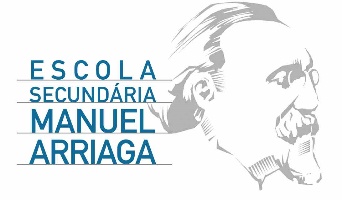                                                                              DIREÇÃO REGIONAL DA EDUCAÇÃO                    BOLETIM DE CANDIDATURA – AÇÃO SOCIAL ESCOLAR (ASE)                           Decreto Legislativo Regional nº18/2007/A de 19 de julho	Ano letivo 2020/2021               		Nº do Processo	IDENTIFICAÇÃO DO ALUNONome do aluno (completo)      Telm. do aluno:     	e-mail do aluno:      Data de Nascimento:      /     /_     		NIF:     		Nº CC:     -      Morada do aluno:      		código postal:      Nome do pai:     Nome da mãe:     Nome do Encarregado de educação:     		parentesco:_     	NIF:     	Nº CC:     -      Contactos do Enc.Educ.: Telm.     	Fixo     	e-mail:     Em caso de urgência contactar: (nome)     		telm:      SITUAÇÃO ESCOLAR DO ALUNO Ano escolar que frequentou:       	Turma:     	Estabelecimento de Ensino:     O aluno transitou de ano: Sim     Não 					Ano escolar que vai frequentar:     Aluno portador de deficiência: Sim      Não       entrega de comprovativo do recebimento da bonificação por deficiência da Segurança Social  Sim       Não           INFORMAÇÕES RELATIVAS AO AGREGADO FAMILIAR Beneficia de Ação Social Escolar:      Caso afirmativo qual o escalão:        Beneficia de Subsidio Social de Inserção      O Boletim deve ser acompanhado dos seguintes documentos:   a) Fotocópia da Declaração de IRS e Nota de Liquidação Fiscal correspondente a 2018; b) Recibo de vencimento de todos os agregados com rendimentos; c) outros documentos considerados importantes para determinação de escalão. O aluno tem irmãos a frequentar o mesmo ou outro estabelecimento de ensino?  Sim    Não  Confirmação do agregado familiar, (no caso de ser diferente da declaração de IRS) pela Junta de freguesia: Confirmação do subsídio de Desemprego:       Valor subsídio desemprego anual 2019      Valor do subsídio atual (se for o caso)  Data de termo       Confirmação de Baixa atual:       Valor de Baixa mensal   Data de termo       Confirmação das Prestações Familiares (Abono, Majorações, Bonificação, Subsidio Assistência a 3º pessoa) e Escalão atual de todos os descendentes do agregado familiar. Bem como o total de Pensões e Prestação Social de Inclusão de todos os membros do agregado familiar. (caso tenha o comprovativo dos valores auferidos anexar)      valor mensal das Prestações Familiares (atual)                 valor mensal das Pensões e PSI (atual)      valor das Prestações Familiares de 2019                             valor das Pensões e PSI 2019      Escalão (atual)                                                                                        Confirmação do Rendimento Social de Inserção:       Valor do RSI 2019      Valor do RSI mensal (atual)TERMO DE RESPONSABILIDADEO Encarregado de Educação do aluno assume inteira responsabilidade, nos termos da lei, pela exatidão de todas as declarações constantes deste boletim. Falsas declarações implicam, para além de procedimento legal, imediato cancelamento dos subsídios e reposição dos já recebidos.Assinatura do Aluno____________________________________________________________Assinatura do Encarregado de Educação____________________________________________ Horta, ____ de _________________________ de 20_____Este documento determina apenas a situação socioeconómica do agregado familiarCedência de dados do aluno:Autorizo a cedência dos dados ao Instituto de Ação Social:  Sim        Não Assinatura do Encarregado de Educação_________________________________________________Grau de Parentesco com o alunoNome Profissão ou ocupação Idade Contribuinte Aluno Rendimento auferido pelo agregado familiar(de acordo com a nota de liquidação fiscal do ano 2018)Rendimento auferido pelo agregado familiar(de acordo com a nota de liquidação fiscal do ano 2018)Rendimento auferido pelo agregado familiar(de acordo com a nota de liquidação fiscal do ano 2018)Rendimento auferido pelo agregado familiar(de acordo com a nota de liquidação fiscal do ano 2018)NIFRendimento coletável da nota de liquidação Deduções à coleta inscrita na nota de liquidação fiscal Coleta liquida inscrita na nota de liquidação fiscal     €     €     €     €     €     €     €     €     €NomeEscolaAnoEscalãoNomeEscolaAnoEscalãoNomeEscolaAnoEscalãoNomeEscolaAnoEscalãoNomeEscolaAnoEscalãoNomeEscolaAnoEscalão